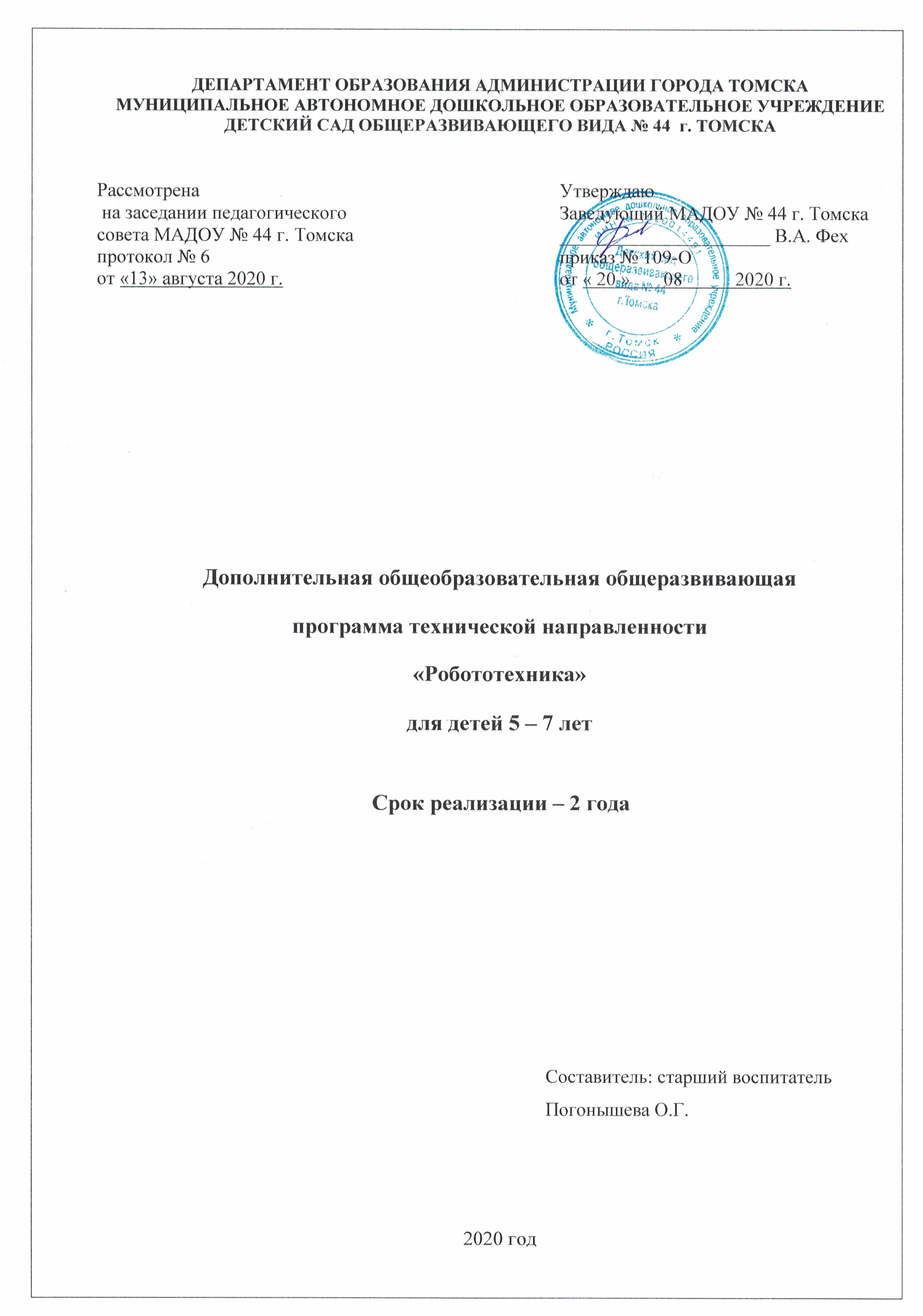 Пояснительная запискаДополнительная образовательная программа технической направленности    «Робототехника»  (далее Программа) предназначена для привлечения детей  старшего дошкольного возраста к современным технологиям конструирования, программирования и развитие практических навыков использования их на практике.   Современные дети живут в эпоху активной информатизации, компьютеризации и роботостроения. Технические объекты окружают нас повсеместно, в виде бытовых приборов, игрушек, разных машин. Благодаря образовательным конструкторам появилась возможность уже в дошкольном возрасте знакомить детей с основами строения технических объектов. Использование образовательных конструкторов дает возможность педагогам дошкольных образовательных организаций поддержать детскую инициативу в освоении интересного увлекательного мира технического прогресса.  Конструкторы LEGO «WeDo» 2.0 – это специально разработанные конструкторы, которые спроектированы таким образом, чтобы ребенок в процессе занимательной игры смог получить максимум информации о современной науке и технике и освоить ее.Программа составлена в соответствии с нормативно – правовыми документами, регламентирующими задачами, содержание и формы организации педагогического процесса в ДОУ:- Федеральный закон от 29.12.2012 г № 273-ФЗ «Об образовании в Российской Федерации»;- Санитарно-эпидемиологические требования к устройству, содержанию и организации режима работы дошкольных образовательных организаций. Санитарно-эпидемиологические правила и нормативы СанПин 2.4.1.3049-13, утвержденные постановлением главного государственного врача РФ от 15 мая2013г. № 26;- Приказ Минобрнауки России от 29.08.2013г. № 1008 «Об утверждении порядка организации и осуществления образовательной деятельности по дополнительным общеобразовательным программам».Программа разработана на основе методических рекомендаций:В.А. Козлова, Робототехника в образовании [электронный ресурс]// http://lego.rkc-74.ru/index.php/2009-04-03-08-35-17, Пермь, 2011г.Индустрия развлечений. Перворобот. Книга для учителя и сборник проектов. LEGO Group. Перевод ИНТ, - 87 с.Электронное Руководство для учителя   LEGO Education WeDo 2.0.  Цель, задачи программыЦель программы: обучение основам робототехники, программирования. Задачи программы: Образовательные:-дать первоначальные знания о конструкции робототехнических устройств;-научить приёмам сборки и программирования робототехнических устройств;-сформировать общенаучные и технологические навыки конструирования и проектирования;-ознакомить с правилами безопасной работы с инструментами.Метапредметные:  -развивать творческую инициативу и самостоятельность;-способствовать развитию интереса к технике, конструированию, программированию, высоким технологиям;-развивать память, внимание, способность логически мыслить, анализировать, концентрировать внимание на главном;-развивать активность, аккуратность, ответственность.Личностные:-формировать творческий подход к решению поставленной задачи, а так же представление о том, что большинство задач имеют несколько решений;-воспитывать умение работать в коллективе, эффективно распределять обязанности.Содержание программыСодержание программы предусматривает: В целях реализации параллельных процессов освоения содержания программы на разных уровнях углубленности, доступности и степени сложности, программа основывается на следующих принципах:- обогащение (амплификация) детского развития;- построение образовательной деятельности на основе индивидуальных особенностей каждого ребенка (учет уровня развития каждого ребенка и степень освоения содержания программы). Содержание программы строится от простого к сложному, от известного к неизвестному, по принципу дифференциации в соответствии со следующими уровнями сложности:«Стартовый» уровень - предполагает проектирование по образцу в медленном темпе, исправляя ошибки под руководством педагога, использование знаков символов программирования с помощью педагога.«Базовый» уровень предполагает самостоятельное исправление ошибок в среднем темпе конструирование по пошаговой схеме. Программирование модели с небольшой помощью педагога.«Продвинутый» уровень предполагает самостоятельное, без ошибок конструирование по пошаговой схеме и программирование модели.Такой подход при построении образовательной деятельности позволяет избежать у детей комплекса неполноценности и стимулирует их к дальнейшему росту.Планируемые результаты реализации программы- ребенок обладает начальными знаниями и элементарными представлениями о робототехнике, создает действующие модели роботов на основе конструктора  LEGO "WeDo" 2.0  по разработанной схеме; демонстрирует технические возможности роботов, создает программы с помощью компьютера   для различных роботов с помощью педагога и запускает их самостоятельно; - ребенок владеет разными формами и видами творческо-технической игры, знаком с основными компонентами конструктора с помощью  программного обеспечения, видами подвижных и неподвижных соединений в конструкторе,  основными понятиями, применяемые в робототехнике различает условную и реальную ситуации, умеет подчиняться разным правилам и социальным нормам; -  ребенок проявляет инициативу и самостоятельность в  среде программирования LEGO "WeDo" 2.0, общении, познавательно - исследовательской и технической деятельности; -      ребенок способен выбирать технические решения, участников команды, малой группы (в пары); - ребенок обладает установкой положительного отношения к роботоконструированию, к разным видам технического труда, другим людям и самому себе, обладает чувством собственного достоинства;           -  ребенок активно взаимодействует со сверстниками и взрослыми, участвует в совместном конструировании, техническом творчестве имеет навыки работы с различными источниками информации; -     ребенок способен договариваться, учитывать интересы и чувства других, сопереживать неудачам и радоваться успехам других, адекватно проявляет свои чувства, в том числе чувство веры в себя, старается разрешать конфликты; -      ребенок обладает развитым воображением, которое реализуется в разных видах исследовательской и творческо-технической деятельности, в строительной игре и конструировании; по разработанной схеме с помощью педагога; -      ребенок достаточно хорошо владеет устной речью, задаёт вопросы взрослым и сверстникам, способен объяснить техническое решение, может использовать речь для выражения своих мыслей, чувств и желаний, построения речевого высказывания в ситуации творческо-технической и исследовательской деятельности;-      у ребенка развита крупная и мелкая моторика, он может контролировать свои движения и управлять ими при работе с образовательным конструктором; -    ребенок проявляет интерес к исследовательской и творческо-технической деятельности, задает вопросы взрослым и сверстникам, интересуется причинно - следственными связями, пытается самостоятельно придумывать объяснения технические задачи; склонен наблюдать, экспериментировать. Методические материалыСовместная учебная деятельность на занятии может иметь разнообразные организационные формы: учебные игры, дискуссии, практические работы. Важно, чтобы дети были инициативны во взаимодействии, а не имитировали активность. Усилия педагога направлены на координацию действий учащихся через анализ исходных данных. Такая педагогическая технология демонстрирует эффективность программы, включающую специальную организацию учебной деятельности детей. В этих условиях достигается более глубокое понимание детьми предметного содержания учебного материала.Педагогические принципы программы:- гуманизация и сотрудничество;- опора на интерес ребенка;- индивидуальный темп движения;- сочетание репродуктивного и творческого начал в реализации  программы;- от простого к более сложному.На занятиях используются различные формы организации образовательной деятельности:- фронтальные (беседа, лекция);- групповые (олимпиады, фестивали, соревнования);- индивидуальные (инструктаж, разбор ошибок, индивидуальная сборка моделей и их программирование)Основные методы и приемы образовательной деятельности: Для стимулирования познавательной деятельности применяются методы: соревнования, поощрения. Алгоритм организации образовательной деятельности.Установление взаимосвязей.Работа над каждой моделью начинается с просмотра анимированной презентации с участием фигурок героев Макса и Маши. Это побуждает детей к действию- обсуждению темы занятия.Конструирование и программирование.Здесь дети дискутируют, проявляют свою фантазию, пробуя различные варианты программирования.Рефлексия. Процесс обучения всегда более приятен и эффективен, если есть стимулы. Поддержание такой мотивации и удовольствие, получаемое от успешно выполненной работы, естественным образом вдохновляют детей на дальнейшую творческую работу. В структуру каждого занятия включены идеи по созданию и программированию моделей с более сложным поведением.Процесс технического детского творчества условно делят на 4 этапа:Постановка технической задачиСбор и изучение нужной информацииПоиск конкретного решения задачиМатериальное осуществление творческого замысла Способы и направления поддержки детской инициативы обеспечивает использования интерактивного методов: проектов, проблемного обучения, эвристическая беседа, обучения в сотрудничестве, взаимного обучения, портфолио.      Творческая работа ребенка требует постоянного поощрения и стимулирования. В подведении итогов работы плодотворным фактором является проведение выставок, соревнований, во время которых могут сравниваться модели, макеты. Такие мероприятия позволяют обмениваться опытом работы, технологиями изготовления, эстетикой, дизайном. Сравнивая свою модель с другими, видят преимущества и ошибки, получают возможность выработать навык анализа для  дальнейшей реализации в творчестве. Внимание обучающихся акцентируется на отдельных деталях, развивается наблюдательность, что создает предпосылки к сравнению, осмыслению увиденного.Программа предполагает следующие формы и виды взаимодействия с родителями: дни открытых дверей, мастер классы, подготовка фото-видео отчет создания моделей, механизмов и других технических объектов, как в детском саду, так и дома, реализация совместных проектов , создание мультфильмов, оформление буклетов.Список литературы1.Индустрия развлечений. ПервоРобот. Книга для учителя и сборник  проектов. LEGO Group, перевод ИНТ, - 87 с.          2.В.А. Козлова, Робототехника в образовании [электронный ресурс]//http://lego.rkc-74.ru/index.php/2009-04-03-08-35-17, Пермь, 2011 г.            3.А.Н. Давидчук «Развитие у дошкольников конструктивного творчества», Москва «Просвещение» 1976            4.Комарова Л.Г. «Строим из LEGO» «ЛИНКА-ПРЕСС» Москва, 2001.             5.ЛуссТ.В. «Формирование навыков конструктивно-игровой деятельности у детей с помощью LEGO». Гуманитарный издательский центр ВЛАДОС Москва, 2003              6.Всероссийский Учебно-Методический Центр Робототехники (ВУМЦОР),[электронный ресурс]http://фгос-игра.рф/main/work-waysМодель образовательной деятельности.С использованием конструктора «LEGO WE DO 2.0» № п\пПоказателиСпецифика реализации1.Количество обучающихся (воспитанников)12 человек2.Возраст обучающихся (воспитанников)5-7 лет3.Срок обучения2 года4.Режим занятий2 занятия в неделю по 30 мин.5.Особенности состава обучающихся (воспитанников)постоянный, однородный6.Форма обученияочная7.Особенности организации образовательной деятельности- традиционная форма;- с применением ИКТ технологий;- на основе реализации модульного подхода     МетодыПриёмыНаглядныйРассматривание на занятиях готовых построек, демонстрация способов крепления, приемов подбора деталей по размеру, форме, цвету, способы удержания их в руке или на столе.Информационно-рецептивныйОбследование LEGO деталей, которое предполагает подключение различных анализаторов (зрительных и тактильных) для знакомства с формой, определения пространственных соотношений между ними (на, под, слева, справа. Совместная деятельность педагога и ребёнка.РепродуктивныйВоспроизводство знаний и способов деятельности (форма: собирание моделей и конструкций по образцу, беседа, упражнения по аналогу)ПрактическийИспользование детьми на практике полученных знаний и увиденных приемов работы.СловесныйКраткое описание и объяснение действий, сопровождение и демонстрация образцов, разных вариантов моделей.ПроблемныйПостановка проблемы и поиск решения. Творческое использование готовых заданий (предметов), самостоятельное их преобразование.ИгровойИспользование сюжета игр для организации детской деятельности, персонажей для обыгрывания сюжетаМесяцТемаКоличество занятийПроблемная ситуация. Цель.Изучите вопросы Макса и МашиСентябрьПравила поведения на занятиях Лего-конструирования. Знакомство с комплектацией набора «LEGO WE DO 2.0»2Введение детей в роботехнику.  Знакомство с основными составляющими частями конструктора. Знакомство с комплектацией набора «LEGO WE DO 2.0», с формой деталей и вариантами их скреплений, вырабатывать навык ориентации в деталях, их классификации, умение слушать инструкцию педагога.Что такое робототехника?СентябрьЗнакомство с символами  Программирования.2Познакомить детей с символами программирования набора «LEGO WE DO 2.0». ПОЧто заставляет предметы двигаться?СентябрьЗнакомство с символами  Программирования. Продолжение.2Познакомить детей с символами программирования набора «LEGO WE DO 2.0». ПОЧто заставляет предметы двигаться?СентябрьТяга. Колебания. Сборка базовой модели. Программирование модели. 2Макс и Маша очень заинтересовались машинами, которые могут тянуть предметы. Они хотят выяснить, что заставляет предметы двигатьсяЧто заставляет предметы двигаться?ОктябрьМакс и Маша очень заинтересовались машинами, которые могут тянуть предметы. Они хотят выяснить, что заставляет предметы двигатьсяЧто заставляет предметы двигаться?ОктябрьРобот – тягач. Сборка базовой модели  с готовым   решением по схеме. 2Макс и Маша очень заинтересовались машинами, которые могут тянуть предметы. Они хотят выяснить, что заставляет предметы двигатьсяКак можно заставить предмет двигаться?ОктябрьПрограммирование модели. Обыгрывание постройки2Макс и Маша очень заинтересовались машинами, которые могут тянуть предметы. Они хотят выяснить, что заставляет предметы двигатьсяКак можно заставить предмет двигаться?ОктябрьСкорость. Езда. Сборка базовой модели. Программирование модели.2Макс и Маша заметили, что гоночные автомобили с момента своего изобретения сильно изменились. Они хотят выяснить, как можно увеличить скорость автомобиляБлагодаря каким усовершенствованиям автомобили стали двигаться быстрее? 2. Какие факторы влияют на время затраченное автомобилем на преодоление расстояния?ОктябрьГоночный автомобиль. Сборка базовой модели с готовым решением. Программирование модели. 2Макс и Маша заметили, что гоночные автомобили с момента своего изобретения сильно изменились. Они хотят выяснить, как можно увеличить скорость автомобиляНоябрьПрочные конструкции. Рычаг. Сборка базовой модели с готовым решением. Программирование модели. 2Макс и Маша заметили, что не все здания в мире выглядят одинаково. Они хотят выяснить, как проектируются наиболее прочные и безопасные здания.1. Изучить происхождение и природу землетрясений;2. Создать и запрограммировать устройство, которое позволит испытывать проекты зданий;3. Сделать выводы о том, какой проект наиболее сейсмоустойчивый.НоябрьПрочные конструкции. Симулятор землетрясения, способный передавать зданиям колебательные движения.2Макс и Маша заметили, что не все здания в мире выглядят одинаково. Они хотят выяснить, как проектируются наиболее прочные и безопасные здания.Найти минимальную магнитуру землетрясения, при котором здание В упадёт. Испытать здание А при той же магнитуре землетрясения.НоябрьХодьба. Сборка базовой модели. Программирование модели.2НоябрьМетаморфоз лягушки. Сборка базовой модели головастика с готовым решением. Программирование модели. 2Макс и Маша наблюдают за лягушками, живущими на заднем дворе. Они хотят больше узнать об этапах жизни лягушки.1.Изучить стадии жизненного цикла лягушки – от рождения до взрослой особи.НоябрьМетаморфоз лягушки. Сборка базовой модели головастика с готовым решением. Программирование модели. Макс и Маша наблюдают за лягушками, живущими на заднем дворе. Они хотят больше узнать об этапах жизни лягушки.В чем различие между изменениями физических характеристик лягушки на разных этапах и средой обитания?Продолжать достраивать модель по мере её превращения из головастика в лягушонка.2Макс и Маша наблюдают за лягушками, живущими на заднем дворе. Они хотят больше узнать об этапах жизни лягушки.В чем различие между изменениями физических характеристик лягушки на разных этапах и средой обитания?ДекабрьВращение. Сборка базовой модели с готовым решением. Программирование модели. 2Макс и Маша в парке наблюдают за пчёлами, летающими над весенними цветами. Они хотят узнать  больше о том, какие отношения связывают цветущие растения и животных, которые так часто их посещают.1.Какой вклад вносят некоторые живые существа в жизненные циклы растений?2. Что находиться внутри цветка?  Как живые существа помогают растениям размножаться?ДекабрьРастения и опылители. Сборка базовой модели с готовым решением. Программирование модели. Обыгрывание постройки.2Макс и Маша в парке наблюдают за пчёлами, летающими над весенними цветами. Они хотят узнать  больше о том, какие отношения связывают цветущие растения и животных, которые так часто их посещают.1.Какой вклад вносят некоторые живые существа в жизненные циклы растений?2. Что находиться внутри цветка?  Как живые существа помогают растениям размножаться?ЯнварьИзгиб. Сборка базовой модели с готовым решением. Программирование модели. 2Макс и Маша изучают различные виды осадков в своём районе. Они хотят узнать, как предотвратить воздействие осадков на поверхность земли в этой местностиКак осадки влияют на уровень воды в реках?Какими различными способами можно предотвратить наводнение?Можете ли вы представить устройство, которое может предотвратить наводнение? Как осадки влияют на уровень воды в реках?Какими различными способами можно предотвратить наводнение?Можете ли вы представить устройство, которое может предотвратить наводнение?ЯнварьПредотвращение наводнения. Паводковый шлюз, с помощью которого можно контролировать уровень воды в реке.2Макс и Маша изучают различные виды осадков в своём районе. Они хотят узнать, как предотвратить воздействие осадков на поверхность земли в этой местностиКак осадки влияют на уровень воды в реках?Какими различными способами можно предотвратить наводнение?Можете ли вы представить устройство, которое может предотвратить наводнение? Как осадки влияют на уровень воды в реках?Какими различными способами можно предотвратить наводнение?Можете ли вы представить устройство, которое может предотвратить наводнение?ЯнварьПрограммирование модели. Обыгрывание постройки2Макс и Маша изучают различные виды осадков в своём районе. Они хотят узнать, как предотвратить воздействие осадков на поверхность земли в этой местностиКак осадки влияют на уровень воды в реках?Какими различными способами можно предотвратить наводнение?Можете ли вы представить устройство, которое может предотвратить наводнение? Как осадки влияют на уровень воды в реках?Какими различными способами можно предотвратить наводнение?Можете ли вы представить устройство, которое может предотвратить наводнение?ФевральКатушка. Сборка базовой модели с готовым решением. Программирование модели. 2Макс и Маша обеспокоены тем, что люди и животные могут оказаться в опасности из-за стихийного бедствия. Они хотят узнать, какие опасные погодные явления могут происходить.Какие стихийные бедствия могут происходить?Как стихийные бедствия влияют на животных и людей?3.  Каким образом можно использовать вертолёт во время стихийного бедствия? ФевральВертолёт для использования в районе пострадавшим от стихийного бедствия2Макс и Маша обеспокоены тем, что люди и животные могут оказаться в опасности из-за стихийного бедствия. Они хотят узнать, какие опасные погодные явления могут происходить.Какие стихийные бедствия могут происходить?Как стихийные бедствия влияют на животных и людей?3.  Каким образом можно использовать вертолёт во время стихийного бедствия? ФевральПодъём. Сборка базовой модели с готовым решением. Программирование модели.2ФевральСортировка для переработки. Грузовик для переработки мусора. Программирование модели.2Макс и Маша стремятся защищать окружающую среду. Они хотят узнать, как можно улучшить способы переработки, чтобы сократить количество отходов.Что такое переработка?2.  Как можно сортировать материалы для переработки?МартА. Майло научный вездеход.2Макс Маша готовы исследовать мир и совершать великие открытия. Но им не обойтись без помощи, особенно при изучении отдалённых мест в поисках особого экземпляра растения.Что учёные и инженеры делают, когда не могут попасть в то место, которое хотят исследовать?МартПрограммирование модели. Обыгрывание постройки2Макс Маша готовы исследовать мир и совершать великие открытия. Но им не обойтись без помощи, особенно при изучении отдалённых мест в поисках особого экземпляра растения.Что учёные и инженеры делают, когда не могут попасть в то место, которое хотят исследовать?МартВ. Датчик перемещения Майло. 2Макс и Маша хотели бы, чтобы у Майло был датчик для обнаружения объектов.Создать манипулятор с детектором объектов, чтобы помочь научному вездеходу Майло остановиться возле экземпляра растенияМартПрограммирование модели. Обыгрывание постройки2Макс и Маша хотели бы, чтобы у Майло был датчик для обнаружения объектов.Создать манипулятор с детектором объектов, чтобы помочь научному вездеходу Майло остановиться возле экземпляра растенияАпрельС. Датчик наклона Майло. 2Макс и Маша ждут, чтобы Майло отправил им сообщение о своих открытияхСоздать манипулятор отправки сообщений, чтобы помочь научному вездеходу Майло сообщить о своём открытииАпрельПрограммирование модели. Обыгрывание постройки2Макс и Маша ждут, чтобы Майло отправил им сообщение о своих открытияхСоздать манипулятор отправки сообщений, чтобы помочь научному вездеходу Майло сообщить о своём открытииАпрельD. Совместная работа.2Макс и Маша обнаружили, что экземпляр растения слишком тяжёлый, поэтому Майло не сможет переместить его в одиночкуСоздать и запрограммировать устройство для перемещения экземпляра растенияАпрельПрограммирование модели. Обыгрывание постройки2Макс и Маша обнаружили, что экземпляр растения слишком тяжёлый, поэтому Майло не сможет переместить его в одиночкуСоздать и запрограммировать устройство для перемещения экземпляра растенияМайТолчок. Сборка базовой модели с готовым решением. Программирование модели.2Макс и Маша на лугу наблюдают за насекомыми. Они хотят узнать  больше о гусеницах.Неужели бабочка – это гусеница в прошлом?МайГусеница. Программирование модели. Обыгрывание постройки2Макс и Маша на лугу наблюдают за насекомыми. Они хотят узнать  больше о гусеницах.Неужели бабочка – это гусеница в прошлом?МайТворческие постройки по замыслу2Закреплять полученные навыки. Учить заранее, обдумывать содержание будущей постройки, называть еѐ тему, давать общее описание. Развивать творческую инициативу и самостоятельность. Составлять  собственную программу  демонстрации модели.